В соответствии со статьями 82, 41-43, 46 Градостроительного кодекса Российской Федерации, частью 3 статьи 21 Закона Нижегородской области от 23 декабря 2014 года № 197-З «О перераспределении отдельных полномочий между органами местного самоуправления муниципальных образований Нижегородской области и органами государственной власти Нижегородской области», пунктом 3.61 Положения о департаменте градостроительной деятельности и развития агломераций Нижегородской области, утвержденного постановлением Правительства Нижегородской области от 25 июля 2007 года №248, и в связи с обращением общества с ограниченной ответственностью «ДМ-Инвест Строй» (далее - ООО «ДМ-Инвест Строй») от 19.02.2018 №37/18 п р и к а з ы в а ю:1.	Разрешить ООО «ДМ-Инвест Строй» подготовку проекта планировки территории в границах улиц Барминская, Елецкая, Енисейская и проекта межевания территории в границах улиц Барминская, Елецкая в Советском районе города Нижнего Новгорода за счет собственных средств согласно прилагаемой схеме № 25/18.2.	Установить, что проект планировки территории в границах улиц Барминская, Елецкая, Енисейская и проект межевания территории в границах улиц Барминская, Елецкая в Советском районе города Нижнего Новгорода должна быть представлена в департамент градостроительной деятельности и развития агломераций Нижегородской области не позднее 5 декабря 2018 года.3.	Управлению территориального планирования департамента градостроительного развития территории Нижегородской области направить настоящий приказ главе города Нижнего Новгорода для его опубликования и размещения на официальном сайте администрации города Нижнего Новгорода в сети «Интернет».4.	Управлению экономического обеспечения градостроительной деятельности департамента градостроительного развития территории Нижегородской области разместить настоящий приказ на официальном сайте департамента в сети «Интернет».5.	Настоящий приказ вступает в силу с момента его издания.Директор департамента                                                                     А.В.Бодриевский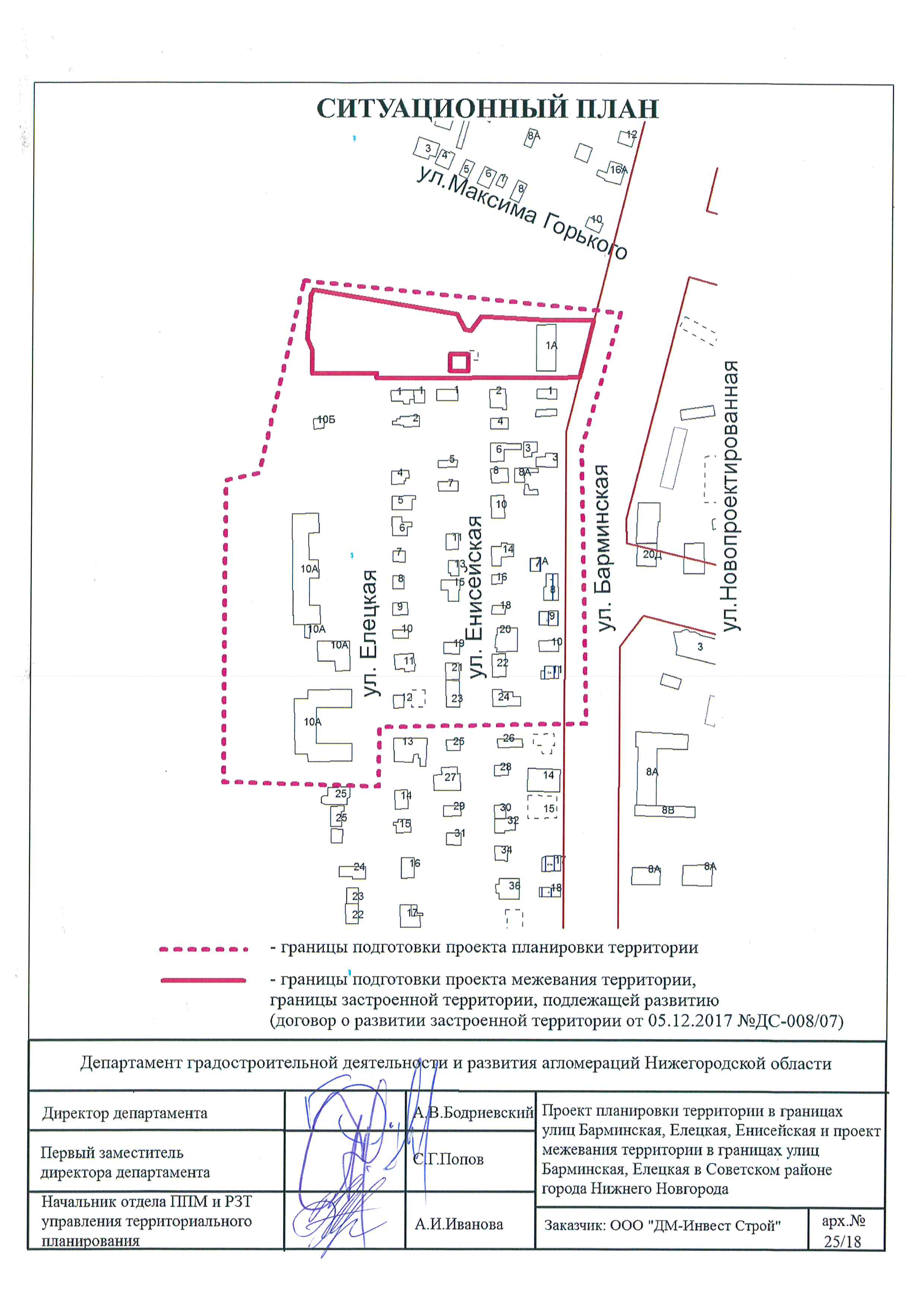 15 марта 2018 г.15 марта 2018 г.07-02-02/707-02-02/7О подготовке проекта планировки территории в границах улиц Барминская, Елецкая, Енисейская и проекта межевания территории в границах улиц Барминская, Елецкая в Советском районе города  Нижнего НовгородаО подготовке проекта планировки территории в границах улиц Барминская, Елецкая, Енисейская и проекта межевания территории в границах улиц Барминская, Елецкая в Советском районе города  Нижнего НовгородаО подготовке проекта планировки территории в границах улиц Барминская, Елецкая, Енисейская и проекта межевания территории в границах улиц Барминская, Елецкая в Советском районе города  Нижнего Новгорода